               КАРАР                                №27          ПОСТАНОВЛЕНИЕ   11 июль  2018 й.	                                         11 июля 2018 г.«Об изменении адреса земельного участка»В связи с тем, что здание с кадастровым номером 02:06:250301:322   и земельным участком с кадастровым номером 02:06:250301:369 расположен по ул. С.Юлаева д.Нижнеидрисово Баймакского районаПОСТАНАВЛЯЕТ:Внести изменения в адресное хозяйство земельного участка с кадастровым номером 02:06:250301:369 и считать его адресом РБ, Баймакский район д.Нижнеидрисово ул.С.Юлаева д.19а.Контроль за исполнением настоящего постановления оставляю за собой.Глава сельского поселения:                                                      Ф.И. АргынбаеваБАШ?ОРТОСТАН РЕСПУБЛИКА№Ы            БАЙМА? РАЙОНЫ МУНИЦИПАЛЬ РАЙОНЫНЫ*КОЛСОРА  АУЫЛ  СОВЕТЫ         АУЫЛ БИЛ»М»№Е             ХАКИМИ»ТЕ        453655, Байма7 районы  Колсора ауылы, Д.Самарбаев ур.,2              Тел. 8(34751) 4-91-55              Kulch-sp@yandex.ruРЕСПУБЛИКА БАШКОРТОСТАН       АДМИНИСТРАЦИЯ СЕЛЬСКОГО ПОСЕЛЕНИЯКУЛЬЧУРОВСКИЙ СЕЛЬСОВЕТМУНИЦИПАЛЬНОГО РАЙОНАБАЙМАКСКИЙ РАЙОН         453655 , Баймакский  район,     с.Кульчурово, ул.Д.Самарбаева,2Тел. 8(34751) 4-91-55kulch-sp@yandex.ru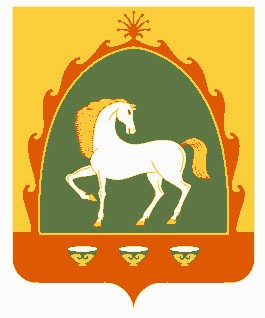 